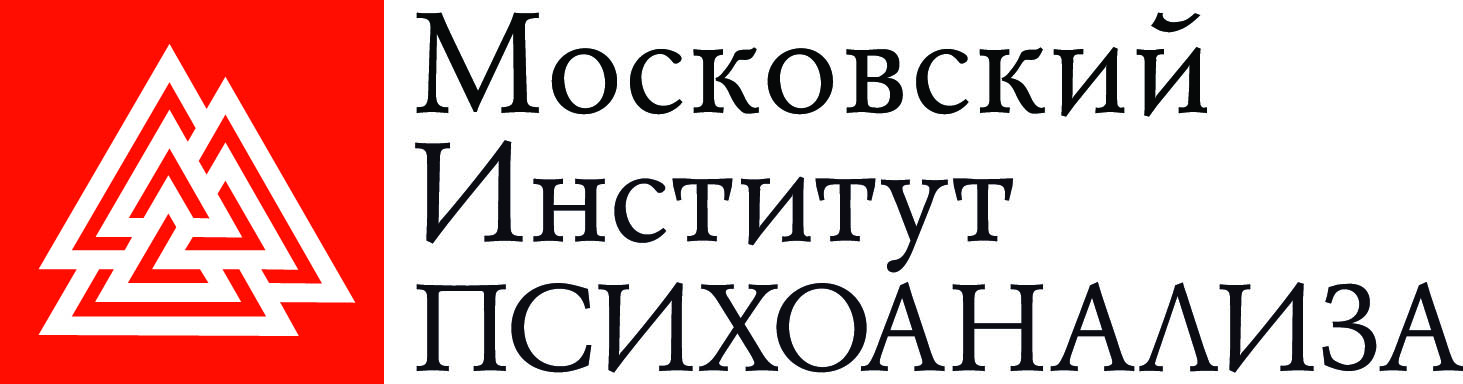 ДНЕВНИК СТУДЕНТА – ПРАКТИКАНТАСтудент(-ка) _________________________________________________________________(имя, отчество, фамилия)_________________факультета _________ курса ________ группы ___________________обучающий(-ая)ся по ____________________________ по профилю __________________ ____________________________________________________________________________проходила __________________________________________________________ практику(вид практики)с _________________________ по ______________________________20_____г.в (на) ____________________________________________________________________________________________________________________________________________________________________________________________________________________________(организация/ предприятие, адрес)Преподаватель - групповой руководитель практики __________________________________________________________________________________________________________________________________________________________________________________(должность, ученая степень, звание, имя, отчество, фамилия)Руководитель практики от учреждения (специалист)_______________________________________________________________________________________________________________________________________________________________________________________ (должность, звание (если имеется), фамилия, имя, отчество)План практики ** Составляется совместно с преподавателем.Задание по профилю обучения /специальности ________________________________________________________________________________________________________________________________________________________________________________________________________________________________________________________________________________________________________________________________________Преподаватель – групповой руководитель практики _________________ / ___________________( подпись) (фамилия, инициалы)Ход выполнения практикиОсновные требования по заполнению дневника студента по практике1. Заполнить информационную часть.2. Совместно с преподавателем – руководителем практики составить план работы. Получить индивидуальные задания по профилю подготовки.3. Регулярно записывать все реально выполняемые работы.4. Один раз в неделю (во время консультаций) предоставлять дневник на просмотр преподавателю – руководителю практики.5. Получить отзывы руководителей практики от предприятия и кафедры. Составить отчет в соответствии с требованиями программы практики по направлению и профилю подготовки и индивидуальными заданиями. Основанием для допуска к зачету являются правильно оформленные дневник и отчет по практике, представленные преподавателю-руководителю практики от кафедры.	ФАКУЛЬТЕТ ПСИХОЛОГИИКАФЕДРА ______________ ПСИХОЛОГИИОТЧЕТ ПО _________________________ ПРАКТИКЕв __________________________________________________________________(место прохождения практики)с ________________ по ________________ 20____ г.Студента (-ки) группы_________________________________________________________(Ф.И.О.)Руководитель практики______________________________________________________________________(Ф.И.О., звание, должность)МОСКВА - 20____г.ОТЧЕТо прохождении практикиСтудента(-ки)__________________________________________________________________(имя, отчество, фамилия)_______________________________ факультета ___________ курса ____________ группыобучающий(-ая)ся по ____________________________________________________________по профилю ____________________________________________________________________Место прохождения практики: ______________________________________________________________________________________________________________________________________________________________________________________________________________(точное наименование учреждения, адрес, фамилия, инициалы руководителя учреждения)Период прохождения практики в данном учреждении:с «____»__________________20__г. по «____»____________________20__г.Руководитель практики от учреждения (специалист) ___________________________________________________________________________________________________________________________________________________________________________________________(должность, звание (если имеется), фамилия, имя, отчество)Содержание практической работы:Общая характеристика учреждения (структура, функции, материальная база) и нормативно-правовой документации, регламентирующей его деятельность______________________________________________________________________________________________________________________________________________________________________________________________________________________________________________________________________________________________________________________________________________________________________________________________________________________________________________________________________________________________________________________________________Участие в конкретных видах деятельности учреждения________________________________________________________________________________________________________________________________________________________________________________________________________________________________________________________________________________________________________________________________________________________________________________________________________________________________________________________________________________________________________________________________________________________________________________________________________________Отчет о выполнении задания по профилю обучения /специальности______________________________________________________________________________________________________________________________________________________________________________________________________________________________________________________________________________________________________________________________________________________________________________________________________________________________________________________________________________________________________________________________________Реализация основных задач практики:Знакомство с деятельностью специалиста и ее анализ:Ассистирование деятельности психолога:ИТОГОВАЯ ОЦЕНКА ЗА ПРАКТИКУ ______________/__________________________(прописью)Особые отметки _____________________________________________________________________________________________________________________________________________________________________________________________________________________________________________________________________________________________________________________________________________________________________________________________________________________________________________________________________________________________________________________________Факультетский руководитель практики _______________ /_______________________/(подпись) (фамилия, инициалы)«___» ________________________20____г.Анкета для самооценки студента по итогам прохождения практики1. Удовлетворены ли Вы условиями организации практики?- Да, полностью.- Да, в основном.- Нет, не полностью.- Абсолютно нет.2. В какой степени студенты привлекаются к разработке программы практики?- В достаточной степени.- Привлекаются, но не достаточно.- Совершенно не достаточно.3. Обеспечен ли доступ студентов на практике ко всем необходимым информационным ресурсам?- Да, обеспечен полностью.- Да, в основном обеспечен.- Нет, обеспечен недостаточно.- Нет, совсем не обеспечен.4. Достаточно ли полон перечень дисциплин, которые Вы изучали в ВУЗе, для успешного прохождения практики?- Да, полностью достаточен.- Да, в основном достаточен.- Нет, не совсем достаточен.- Абсолютно не достаточен.5. Какие дисциплины из изученных в ВУЗе особенно пригодились Вам в процессе прохождения практики?__________________________________________________________________________________________________________________________________________________________6. Знаний по каким из дисциплинам Вам не хватало в процессе прохождения практики?__________________________________________________________________________________________________________________________________________________________7. В период практики я научился__________________________________________________________________________________________________________________________________________________________________________________________8. В период практики я узнал__________________________________________________________________________________________________________________________________________________________________________________________9. Отразите свои общие впечатления о практике_____________________________________________________________________________________________Отзыв руководителя практики от организации о работе студента – практикантаСтудент(-ка) ___________________________________________________________________(имя, отчество, фамилия)______________________ факультета _________ курса ________ группы ________________обучающий(-ая)ся по ________________________ по специальности _____________________проходила ___________________________________________________________практику(вид практики)с _________________________ по ________________________________________20_____г.в (на) ____________________________________________________________________________________________________________________________________________________________________________________________________________________________(организация/ учреждение, адрес)Характеристика______________________________________________________________________________________________________________________________________________________________________________________________________________________________________________________________________________________________________________________________________________________________________________________________________________________________________________________________________________________________________________________________________________________________________________________________________________________________________________________________________________________________________________________________________________________________________________________________________________________________________________________________________________________________________________________________________________________________________________________________________________________________________________________________________________________________________________________Особые отметки__________________________________________________________________________________________________________________________________________________________________________________________________________________________________________Оценка за практику_____________________/_______________________________________(прописью)Руководитель практикиот организации _____________________ /_________________________________________(подпись) ( фамилия, инициалы)Место печати «____»_____________________ 20__ г.Примерный план письменного отчетаруководителя практики1. Итоговые оценки студентам-практикантам.2. Основные замечания и пожелания студентам, прошедшим практику.3. Наиболее отличившиеся на практике студенты и предложения о возможном поощрении.4. Предложения группового руководителя относительно возможного или желательного для него лично или для факультета в целом будущего сотрудничества со следующими учреждениями и практическими психологами (учреждение, ФИО психолога, конт/телефоны).5. Общая оценка руководства студентами психологов принимающих учреждений и пожелания в их адрес; предложения о возможном поощрении лучших руководителей.6. Замечания и предложения по организации практики (распределение, сроки, содержание и содержательные акценты, критерии оценивания, отчетность, формы консультирования и контроля, методическое сопровождение, проведение конференций и т.д. и т.п.).№п.п.Этапы практики (методические рекомендации преподавателя)Продолжительность(в днях)№ п.п.ДатаОписание выполненной работыОтметки руководителяДеятельность/документацияЧасыВид деятельностиЧасов